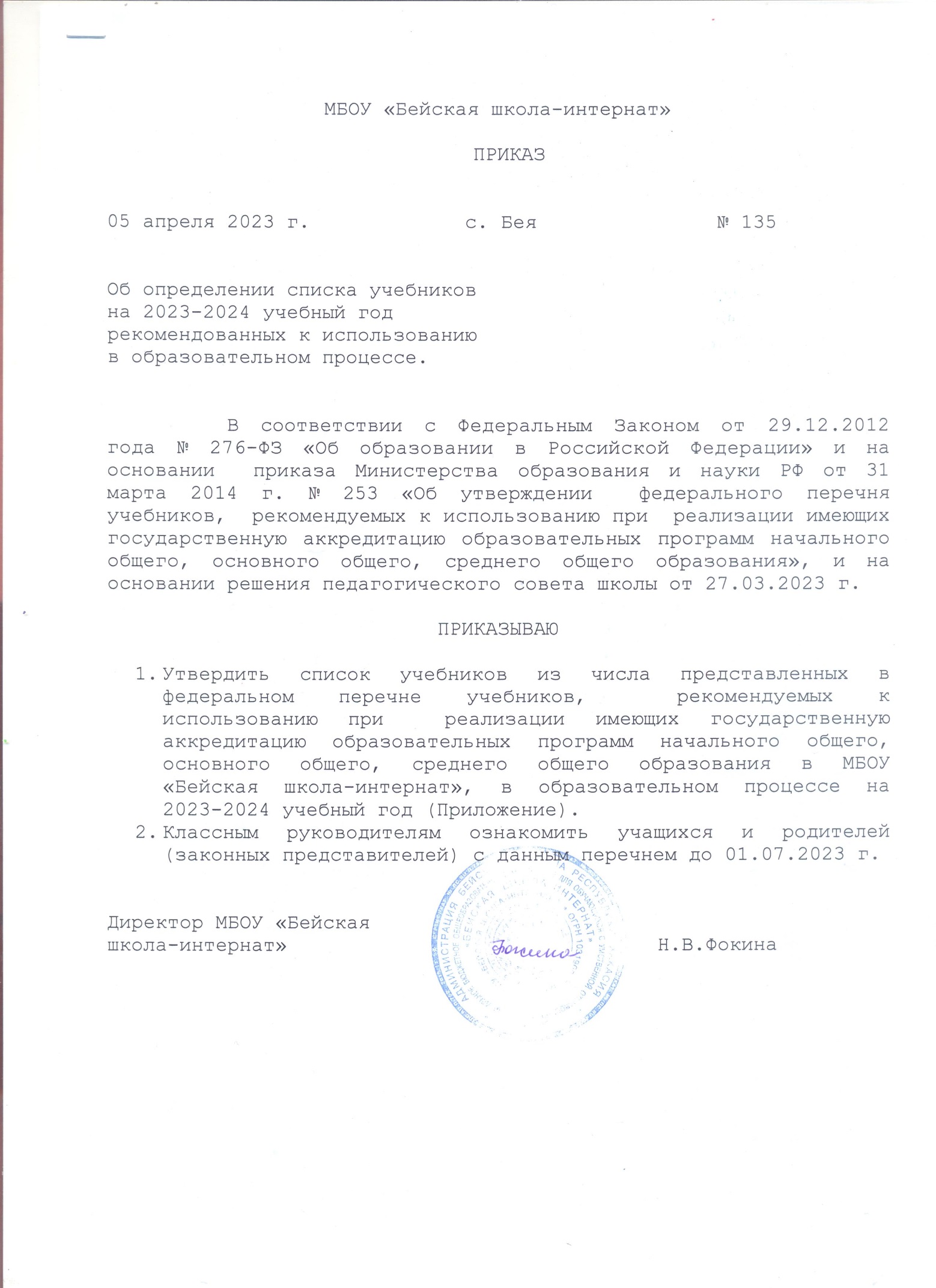 ПриложениеКлассУчебный предмет (в соответствии с учебным планом)№ по ФПУАвторНаименование учебникаНаименование издателя1 класс ФГОСЧтение1.2.1.2.2.1Аксенова А.К., Комарова С.В., Шишкова М.И.Букварь (для обучающихся с интеллектуальными нарушениями) (в 2 частях) АО "Издательство "Просвещение"1 класс ФГОСРечевая практика1.2.1.2.1.1Комарова С.В.Речевая практика (для обучающихся с интеллектуальными нарушениями) АО "Издательство "Просвещение"1 класс ФГОСМатематика1.2.2.1.1.1Алышева Т.В.Математика (для обучающихся с интеллектуальными нарушениями) (в 2 частях) АО "Издательство "Просвещение"1 класс ФГОСМир природы и человека1.2.3.1.2.1Матвеева Н.Б., Ярочкина И.А., Попова М.А. и др.Мир природы и человека (для обучающихся с интеллектуальными нарушениями) (в 2 частях) АО "Издательство "Просвещение"1 класс ФГОСИзобразительное искусство1.2.4.2.1.1Рау М.Ю., Зыкова М.А.Изобразительное искусство (для обучающихся с интеллектуальными нарушениями)АО "Издательство "Просвещение"1 класс ФГОСРучной труд1.2.7.1.1.1Кузнецова Л.А.Технология. Ручной труд (для обучающихся с интеллектуальными нарушениями) АО "Издательство "Просвещение"1 класс ФГОСМузыка1.2.4.1.1.1Евтушенко И.В.Музыка. Учебник (для обучающихся с интеллектуальными нарушениями)АО "Издательство "Просвещение"2 класс ФГОСРусский язык1.2.1.1.2.1Якубовская Э.В., Коршунова Я.В.Русский язык (для обучающихся с интеллектуальными нарушениями) (в 2 частях) АО "Издательство "Просвещение"2 класс ФГОСЧтение1.2.1.3.2.1.Ильина С.Ю., Аксенова А.К., Головкина Т.М. и др.Чтение (для обучающихся с интеллектуальными нарушениями) (в 2 частях) АО "Издательство "Просвещение"2 класс ФГОСМатематика1.2.2.1.1.2Алышева Т.В.Математика (для обучающихся с интеллектуальными нарушениями) (в 2 частях) АО "Издательство "Просвещение"2 класс ФГОСМир природы и человека1.2.3.1.2.2Матвеева Н.Б., Ярочкина И.А., Попова М.А. и др.Мир природы и человека (для обучающихся с интеллектуальными нарушениями) (в 2 частях)АО "Издательство "Просвещение"2 класс ФГОСРучной труд1.2.7.1.1.2Кузнецова Л.А.Технология. Ручной труд (для обучающихся с интеллектуальными нарушениями) АО "Издательство "Просвещение"2 класс ФГОСРечевая практика1.2.1.2.1.2Комарова С.В.Речевая практика (для обучающихся с интеллектуальными нарушениями) АО "Издательство "Просвещение"2 класс ФГОСИзобразительное искусство1.2.4.2.1.2Рау М.Ю., Зыкова М.А.Изобразительное искусство (для обучающихся с интеллектуальными нарушениями) АО "Издательство "Просвещение"2 класс ФГОСМузыка1.2.4.1.1.2Евтушенко И.В.Музыка. Учебник (для обучающихся с интеллектуальными нарушениями)АО "Издательство "Просвещение"3 класс ФГОСРусский язык1.2.1.1.2.2Якубовская Э.В., Коршунова Я.В.Русский язык (для обучающихся с интеллектуальными нарушениями) (в 2 частях) АО "Издательство "Просвещение"3 класс ФГОСЧтение1.2.1.3.2.2.Ильина С.Ю., Богданова А.А.Чтение (для обучающихся с интеллектуальными нарушениями) (в 2 частях) АО "Издательство "Просвещение"3 класс ФГОСМатематика1.2.2.1.1.3Алышева Т.В.Математика (для обучающихся с интеллектуальными нарушениями) (в 2 частях) АО "Издательство "Просвещение"3 класс ФГОСМир природы и человека1.2.3.1.2.3Матвеева Н.Б., Ярочкина И.А., Попова М.А. и др.Мир природы и человека (для обучающихся с интеллектуальными нарушениями) (в 2 частях) АО "Издательство "Просвещение"3 класс ФГОСРучной труд1.2.7.1.1.3Кузнецова Л.А.Технология. Ручной труд (для обучающихся с интеллектуальными нарушениями) АО "Издательство "Просвещение"3 класс ФГОСРечевая практика1.2.1.2.1.3Комарова С.В.Речевая практика (для обучающихся с интеллектуальными нарушениями) АО "Издательство "Просвещение"3 класс ФГОСИзобразительное искусство1.2.4.2.1.3Рау М.Ю., Зыкова М.А.Изобразительное искусство (для обучающихся с интеллектуальными нарушениями) АО "Издательство "Просвещение"3 класс ФГОСМузыка1.2.4.1.1.3Евтушенко И.В., Чернышкова Е.В.Музыка. Учебное пособие (для обучающихся с интеллектуальными нарушениями)АО "Издательство "Просвещение"4 класс ФГОСРусский язык1.2.1.1.2.3Якубовская Э.В., Коршунова Я.В.Русский язык (для обучающихся с интеллектуальными нарушениями) (в 2 частях) АО "Издательство "Просвещение"4 класс ФГОСЧтение1.2.1.3.2.3.Ильина С.Ю.Чтение (для обучающихся с интеллектуальными нарушениями) (в 2 частях) АО "Издательство "Просвещение"4 класс ФГОСМатематика1.2.2.1.1.4Алышева Т.В., Яковлева И.М.Математика (для обучающихся с интеллектуальными нарушениями) (в 2 частях) АО "Издательство "Просвещение"4 класс ФГОСМир природы и человека1.2.3.1.2.4Матвеева Н.Б., Ярочкина И.А., Попова М.А. и др.Мир природы и человека (для обучающихся с интеллектуальными нарушениями) (в 2 частях) АО "Издательство "Просвещение"4 класс ФГОСРучной труд1.2.7.1.1.4Кузнецова Л.А., Симукова Я.С.Технология. Ручной труд (для обучающихся с интеллектуальными нарушениями) АО "Издательство "Просвещение"4 класс ФГОСРечевая практика1.2.1.2.1.4Комарова С.В.Речевая практика (для обучающихся с интеллектуальными нарушениями) АО "Издательство "Просвещение"4 класс ФГОСИзобразительное искусство1.2.4.2.1.4Рау М.Ю., Зыкова М.А.Изобразительное искусство (для обучающихся с интеллектуальными нарушениями) АО "Издательство "Просвещение"4 класс ФГОСМузыка1.2.4.1.1.4Евтушенко И.В., Чернышкова Е.В.Музыка. Учебное пособие (для обучающихся с интеллектуальными нарушениями)АО "Издательство "Просвещение"5 классФГОСРусский язык1.2.1.1.2.4Якубовская Э.В., Галунчикова Н.Г.Русский язык (для обучающихся с интеллектуальными нарушениями) АО "Издательство "Просвещение"5 классФГОСЧтение1.2.1.3.2.4.Ильина С.Ю.,Головкина Т.М.Чтение: 5-й класс: учебник для общеобразовательных организаций, реализующих адаптированные основные общеобразовательные программыАО "Издательство "Просвещение"5 классФГОСМатематика1.2.2.1.1.5Алышева Т.В.,Амосова Т.В.,Мочалина М.А.Математика: 5-й класс: учебник для общеобразовательных организаций, реализующих адаптированные основные общеобразовательные программыАО "Издательство "Просвещение"5 классФГОСПриродоведение1.2.6.2.1.1Лифанова Т.М., Соломина Е.Н.Природоведение (для обучающихся с интеллектуальными нарушениями) АО "Издательство "Просвещение"5 классФГОСТехнология (швейное дело)1.2.7.1.8.1Картушина Г.Б., Мозговая Г.Г.Технология. Швейное дело (для обучающихся с интеллектуальными нарушениями) АО "Издательство "Просвещение"5 классФГОСИзобразительное искусство1.2.4.2.1.5Рау М.Ю., Зыкова М.А.Изобразительное искусство. Учебник (для обучающихся с интеллектуальными нарушениями)АО "Издательство "Просвещение"5 классФГОСМузыка1.2.4.1.2.1.Евтушенко И.В.,Чернышкова Е.В.Музыка: 5-й класс: учебник для общеобразовательных организаций, реализующих адаптированные основные общеобразовательные программы (для обучающихся с интеллектуальными нарушениями)АО "Издательство "Просвещение"5 классФГОСОсновы социальной жизни1.2.5.1.1.1Комарова С.В.,Александрова Е.Л.Основы социальной жизни: 5-й класс: учебник для общеобразовательных организаций, реализующих адаптированные основные общеобразовательные программы (для обучающихся с интеллектуальными нарушениями)АО "Издательство "Просвещение"6 классФГОСРусский язык1.2.1.1.2.5Якубовская Э.В., Галунчикова Н.Г.Русский язык (для обучающихся с интеллектуальными нарушениями)АО "Издательство "Просвещение"6 классФГОСЧтение1.2.1.3.3.1Бгажнокова И.М., Погостина Е.С.Чтение (для обучающихся с интеллектуальными нарушениями)АО "Издательство "Просвещение"6 классФГОСМатематика1.2.2.1.2.1Капустина Г.М., Перова М.Н.Математика (для обучающихся с интеллектуальными нарушениями)АО "Издательство "Просвещение"6 классФГОСИстория1.2.5.2.1.1.Бгажнокова И.М., Смирнова Л.В.Мир истории (для обучающихся с интеллектуальными нарушениями)АО "Издательство "Просвещение"6 классФГОСГеография1.2.6.3.1.1Лифанова Т.М., Соломина Е.Н.География (для обучающихся с интеллектуальными нарушениями)АО "Издательство "Просвещение"6 классФГОСПриродоведение1.2.6.2.1.2Лифанова Т.М., Соломина Е.Н.Природоведение (для обучающихся с интеллектуальными нарушениями)АО "Издательство "Просвещение"6 классФГОСТехнология (швейное дело)1.2.7.1.8.2Картушина Г.Б., Мозговая Г.Г.Технология. Швейное дело (для обучающихся с интеллектуальными нарушениями)АО "Издательство "Просвещение"6 классФГОСОсновы социальной жизни1.2.5.1.1.2Комарова С.В.,Александрова Е.Л.Основы социальной жизни; 6-й класс: учебник для общеобразовательных организаций, реализующих адаптированные основные общеобразовательные программы (для обучающихся с интеллектуальными нарушениями)АО "Издательство "Просвещение"7 классФГОСРусский язык1.2.1.1.2.6Якубовская Э. В., Галунчикова Н. Г.Русский язык (для обучающихся с интеллектуальными нарушениями)АО "Издательство "Просвещение"7 классФГОСЧтение1.2.1.3.3.2Аксёнова А.К.Чтение (для обучающихся с интеллектуальными нарушениями)АО "Издательство "Просвещение"7 классФГОСМатематика1.2.2.1.2.2Алышева Т.В.Математика (для обучающихся с интеллектуальными нарушениями)АО "Издательство "Просвещение"7 классФГОСИстория 1.2.5.3.1.1Бгажнокова И.М., Смирнова Л.В.История Отечества (для обучающихся с интеллектуальными нарушениями)АО "Издательство "Просвещение"7 классФГОСГеография1.2.6.3.1.2Лифанова Т.М., Соломина Е.Н.География (для обучающихся с интеллектуальными нарушениями)АО "Издательство "Просвещение"7 классФГОСБиология 1.2.6.1.1.1Клепинина З.А.Биология. Растения. Бактерии. Грибы (для обучающихся с интеллектуальными нарушениями)АО "Издательство "Просвещение"7 классФГОСТехнология (швейное дело)1.2.7.1.8.3Мозговая Г.Г., Картушина Г.Б.Технология. Швейное дело (для обучающихся с интеллектуальными нарушениями)АО "Издательство "Просвещение"8 классФГОСРусский язык1.2.1.1.2.7Якубовская Э.В.,Галунчикова Н.Г.Русский язык (для обучающихся с интеллектуальными нарушениями)АО "Издательство "Просвещение"8 классФГОСЧтение1.2.1.3.3.3Малышева З.Ф.Чтение (для обучающихся с интеллектуальными нарушениями)АО "Издательство "Просвещение"8 классФГОСМатематика1.2.2.1.2.3Эк В.В.Математика (для обучающихся с интеллектуальными нарушениями)АО "Издательство "Просвещение"8 классФГОСИстория 1.2.5.3.1.2Бгажнокова И.М.,Смирнова Л.В.История Отечества (для обучающихся с интеллектуальными нарушениями)АО "Издательство "Просвещение"8 классФГОСГеография1.2.6.3.1.3Лифанова Т.М.,Соломина Е.Н.География (для обучающихся с интеллектуальными нарушениями)АО "Издательство "Просвещение"8 классФГОСБиология 1.2.6.1.1.2Никишов А.И.,Теремов А.В.Биология. Животные (для обучающихся с интеллектуальными нарушениями)АО "Издательство "Просвещение"8 классФГОСТехнология (швейное дело)1.2.7.1.8.4Мозговая Г.Г.,Картушина Г.Б.Технология. Швейное дело (для обучающихся с интеллектуальными нарушениями)АО "Издательство "Просвещение"9 классГрамматика2.2.1.1.1.5Галунчикова Н.Г., Якубовская Э.В.Русский язык. Учебник для специальных (коррекционных) образовательных учреждений (VIII вид) АО "Издательство "Просвещение"9 классЧтение2.2.1.2.2.5Аксенова А.К., Шишкова М.И.Чтение. Учебник для специальных (коррекционных) образовательных учреждений VIII вида АО "Издательство "Просвещение"9 классМатематика2.2.4.1.2.5Перова М.Н.Математика. Учебник для специальных (коррекционных) образовательных учреждений VIII вида АО "Издательство "Просвещение"9 классИстория ОтечестваПузанов Б.П., Бородина О.И., Сековец Л.С., Редькина Н.М.История России. Учебник для специальных (коррекционных) образовательных учреждений (VIII вид)ООО «Гуманитарный издательский центр ВЛАДОС»9 классГеография2.2.3.4.2.4Лифанова Т.М., Соломина Е.Н.География. Учебник для специальных (коррекционных) образовательных учреждений (VIII вид) АО "Издательство "Просвещение"9 классБиология2.2.6.1.4.4Соломина Е.Н., Шевырева Т.В.Биология. Человек. Учебник для специальных (коррекционных) образовательных учреждений VIII вида АО "Издательство "Просвещение"9 классТехнология (швейное дело)2.2.8.1.3.5Картушина Г.Б., Мозговая Г.Г.Технология. Швейное дело. Учебник для специальных (коррекционных) образовательных учреждений (VIII вид) АО "Издательство "Просвещение"